STAFF REPORT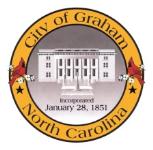 Prepared by Nathan Page, City PlannerKnightdale Residential (RZ1602)Type of Request: RezoningMeeting DatesPlanning Board on June 21, 2016City Council on July 5, 2016Contact InformationChris Foust, Laurelton Village, INC
1851 S Main StreetGraham NC 27253
336-516-1888; kfoust@mcphersongrading.comSummaryThis is a request to rezone the subject property from R-18 to 
R-9. The property currently has a single family home upon it. There is water and sewer available along Lacy Holt Road.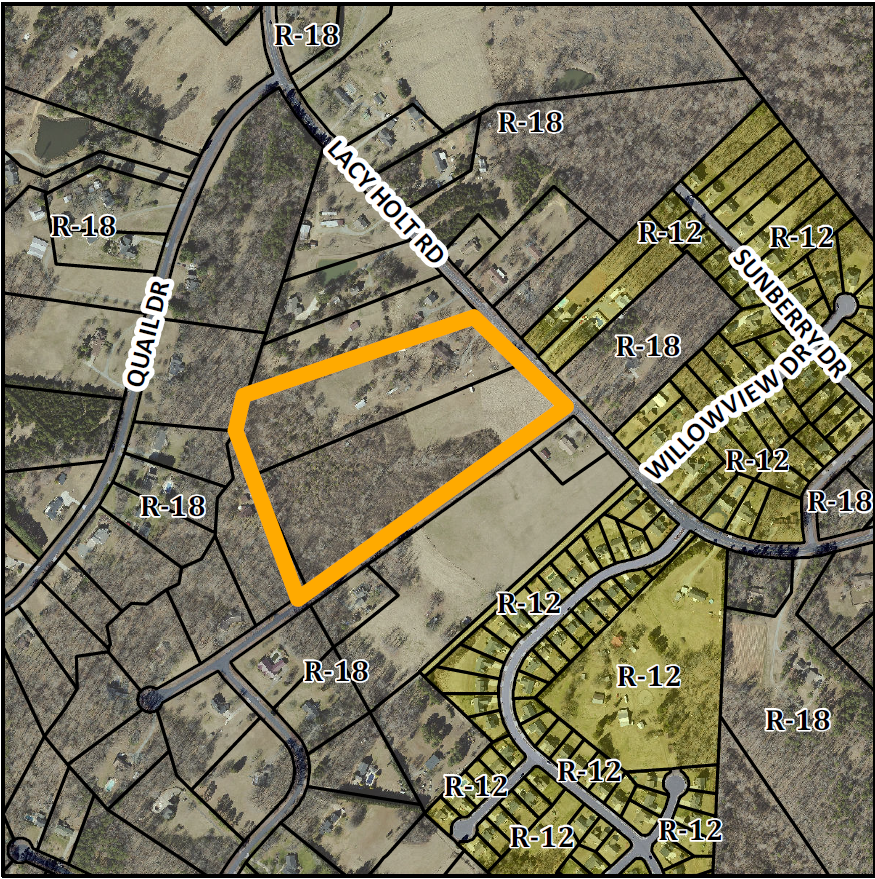 Conformity to the Graham 2035 Comprehensive Plan (GCP) and Other Adopted PlansApplicable Policies;5.1.1 Housing Variety. Encourage a mix of housing types within Graham to increase choice. These can include single family dwelling units, multi family dwelling units, small units, prefabricated homes, cohousing, and clustered housing. The amendment will provide additional small lot homes in the southwestern portion of Graham.4.3.1 Land Use Patterns. Promote development of efficient land use patterns to allow continued quality and efficiency of water systems. Discourage the extension of water service into areas that are not most suitable for development.  The site would use existing city infrastructure, and would facilitate later development of existing adjacent property.Staff RecommendationBased on the Graham 2035 Comprehensive Plan and the City of Graham Development Ordinance, staff recommends approval of the rezoning. The following supports this recommendation:Rezoning the property would be in consistence with the Suburban Residential type and furthers the policies and strategies put forth by the Graham 2035 Comprehensive Plan, such as efficient development. 